16th August 2015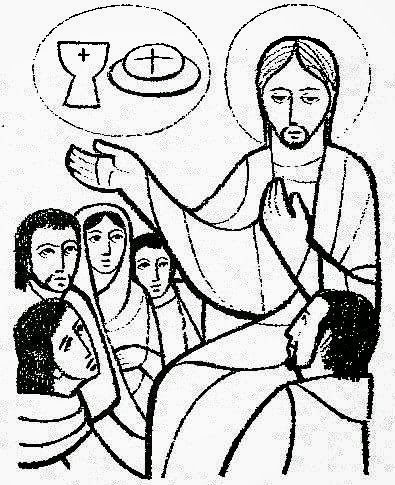 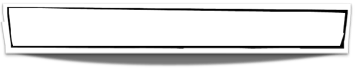 Today is the eleventh Sunday after TrinityHymns at Eucharist : 37 , 456 , 686 , ( 278 , 388 , 533 ) , 449Psalm 34 : 9-14 BCP p. 485TODAY	10.00 am	Parish Eucharist with Sunday School	6.00 pm	EvensongTHURSDAY	10.30 am	Holy Eucharist followed by tea /coffee	6.00 pm	Clergy Surgery for booking of baptisms, banns and 		weddings etc.   No appointments necessary. NEXT SUNDAY		Josh. 24:1-18 , Eph. 6:10-20 , Jn. 6:56-69	10.00 am	Parish Eucharist with Baptism	11.30 am	Baptism	12.30 am	Baptism	6.00 pm	EvensongPARISH NOTESRIP : in prayer we give thanks for the life of Dorothy Coombes who passed away in Ael Y Bryn this week.  We offer our pryers for her family and commend Dorothy to the eternal care and love of God.  May the souls of the departed through the love and mercy of God rest in peace.Visiting : with a number away on holiday at the moment I would be grateful if you would help by keeping in touch with those missing from our services. Do let myself or the Pastoral Visiting team know of those in need of visits at home or in hospital.Open the Book : a number of our church members are involved in this excellent project which involves leading assemblies in our local schools using stories developed to be understandable by Primary School aged children. If you would like to join these volunteers when schools restart,  on a rota ( and as part as a team ),  please speak to Diane Richardson ( 517606 ) who will tell you what is involved.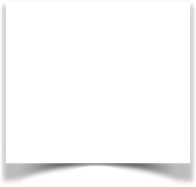 Songs of Praise : Sunday 30th August at 6 p.m.  If you have a favourite hymn you would like sung please put it on the list at the back of church. Do try and join us to sing the hymns chosen !!Sunday School : will restart after the Summer break on Sunday 6th September.Thursday youth Club: restarts Thursday 10th September at 6 p.m.PCC Meeting : Sunday 6th September at 4.30 p.m.Deanery MU Quiet Hour : Wednesday 9th September at 2.30 p.m. in St. Mary’s , Clydach. Led by Rev. Kay Warrington.Charity Coffee Morning : on Thursday 10th September following the mid-week Eucharist -  in aid of a local charity who work with the Homeless. Tickets available soon.Diocesan Mission and Ministry Festival : Saturday 12th September at 12 midday in Brecon Cathedral. All lay people who hold Diocesan Licences for various lay ministries are encouraged to attend this service.AD Conference : Sunday 20th September at 4.30 p.m. in Llansamlet Church. The talk will be on the Faith in Families Charity that works within the Diocese. All are welcome.Have you ever tried to eat a clock? It's very time consuming.